Extension task 2.2 - ThursdayQ1 and 2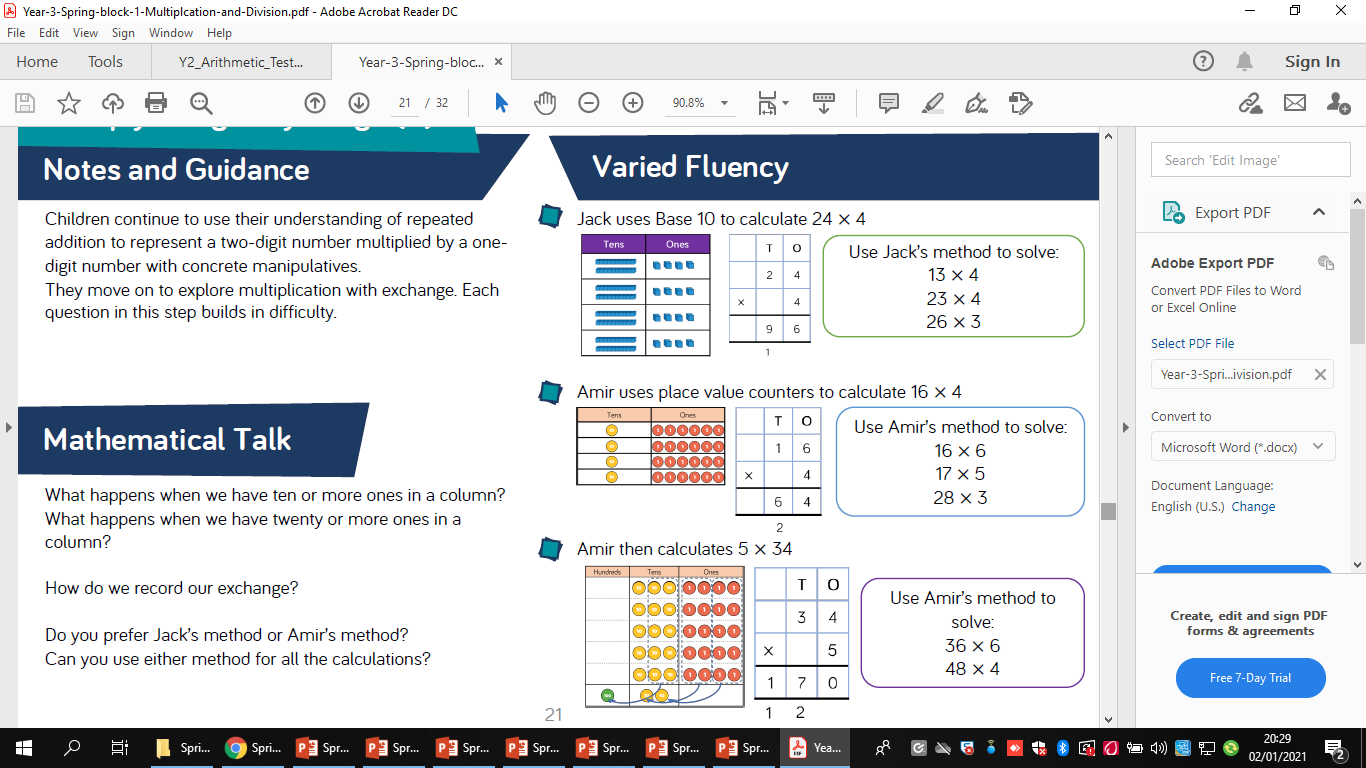 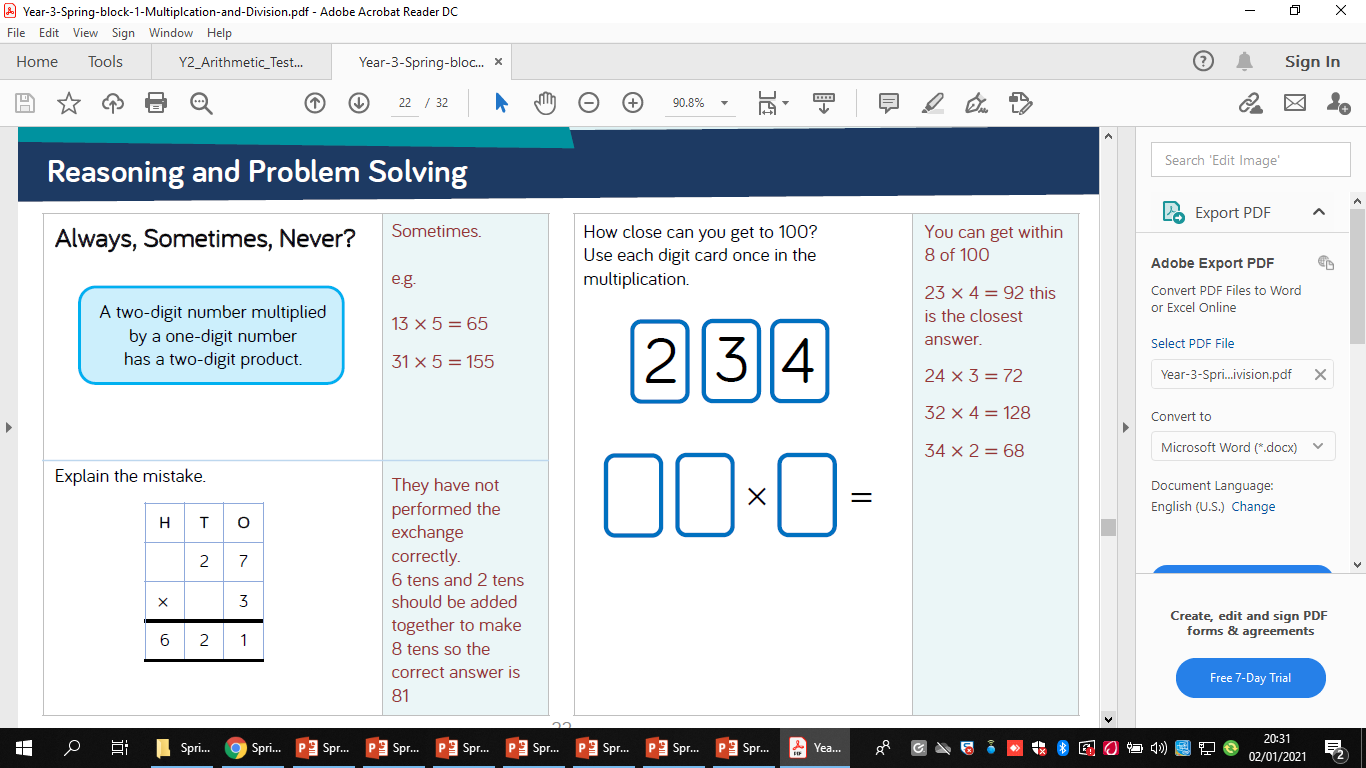 